                              Российская Федерация          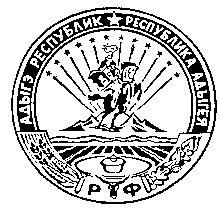 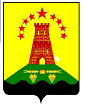                               Республика Адыгея                        Совет народных депутатов                     муниципального образования               «Дукмасовское сельское поселение» х.Дукмасов                                                                                                             30.04.2019г.                                                                                                                       № 18                                                           П Р О Т О К О Л                  восемнадцатой сессии четвертого созыва  Совета народных депутатов                   муниципального образования «Дукмасовское сельское поселение»                                                                                                          Всего депутатов 10                                                                                                         Присутствует 9 депутатов:Алмазов Сергей ВладимировичДевер Людмила НиколаевнаДубовик Валерий НиколаевичМакарян Аршалуйс АвтандиловичПетухов Владимир АнатольевичШикенин Николай ПетровичШилько Иван ИвановичШувалов Виктор НиколаевичЧукалин Сергей Петрович       На сессию приглашены и присутствовали : заместитель прокурора Шовгеновского района Хагурова Лариса Витальевна, руководители предприятий, директора школ, заведующие  ФАПов,  работники  домов культуры, муниципальные служащие администрации муниципального образования «Дукмасовское сельское поселение».          Присутствующие приветствовали Государственные Флаги Российской Федерации,Республики Адыгея и муниципального образования «Дукмасовское сельское поселение».           Председательствующий – Шикенин Василий Петрович – председатель Совета народных депутатов муниципального образования «Дукмасовское сельское поселение».Секретарь – Рассоха Валентина Андреевна, зав. канцелярией администрации муниципального образования «Дукмасовское сельское поселение».                                           Повестка дня  сессии :      1. О внесении изменений и дополнений в Устав муниципального  образования  «Дукмасовское сельское поселение».                    / докл. Шикенин В.П.– глава администрации муниципального          образования «Дукмасовское  сельское поселение»/.       2. Об исполнении бюджета муниципального образования  «Дукмасовское сельское поселение» за  2018 год.                     / докл. Шуова И.К.– финансист администрации муниципального             образования «Дукмасовское  сельское поселение»/.     3. Об утверждении Положения «О муниципальной службе в   муниципальном образо-вании «Дукмасовское сельское поселение»                     / докл. Шикенин В.П.– глава администрации муниципального          образования «Дукмасовское  сельское поселение»/.  СЛУШАЛИ : 1. О внесении изменений и дополнений в Устав   муниципального  образования  «Дукмасовское сельское поселение».                    / докл. Шикенин В.П.– глава администрации муниципального          образования «Дукмасовское  сельское поселение»/. РЕШИЛИ : 1. Внести изменения и дополнения в Устав муниципального образования «Дукмасовское сельское поселение».                              Принято единогласно. СЛУШАЛИ : 2. Об исполнении бюджета муниципального образования  «Дукмасовское сельское поселение» за  2018 год                     / докл. Шуова И.К.– финансист администрации муниципального             образования «Дукмасовское  сельское поселение»/.РЕШИЛИ : 1. Утвердить отчет об  исполнении бюджета муниципального образования  «Дукмасовское сельское поселение» за 2018 год.                              Принято единогласно.СЛУШАЛИ :3. Об утверждении Положения «О муниципальной службе в   муниципальном образовании «Дукмасовское сельское поселение».                     / докл. Шикенин В.П.– глава администрации муниципального          образования «Дукмасовское  сельское поселение»/. РЕШИЛИ : 1. Утвердить Положение «О муниципальной службе в   муниципальном образовании «Дукмасовское сельское поселение».                              Принято единогласно.Председатель Совета народных депутатов муниципального образования «Дукмасовское сельское поселение»                                       В.П.Шикенин